16.06.2020 r.Edukacja polonistycznaWykonaj zadania.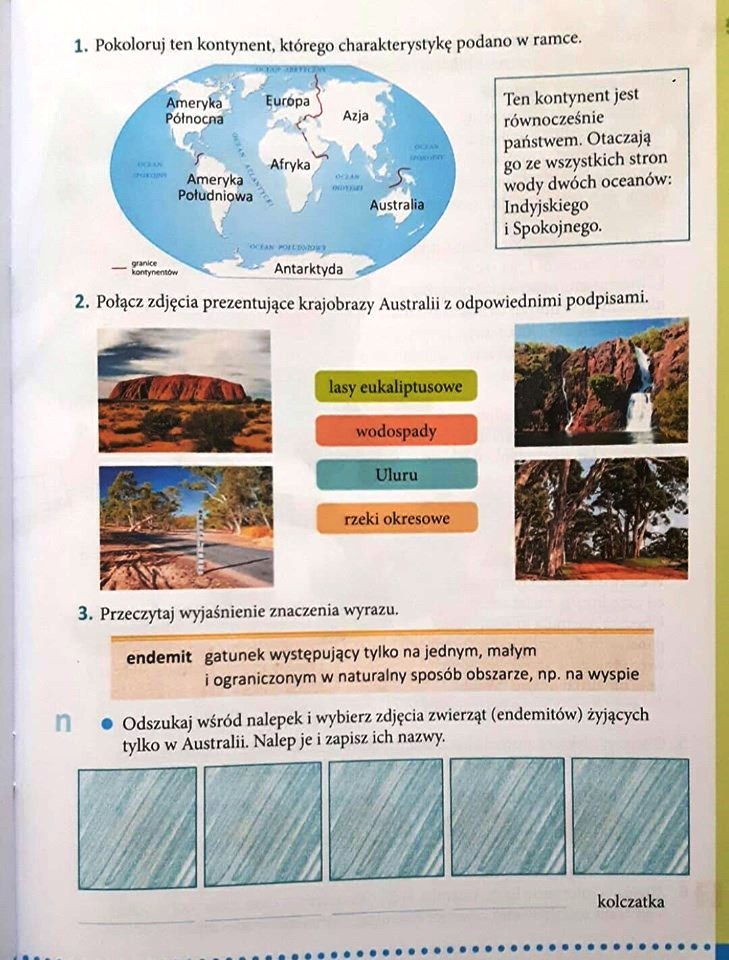 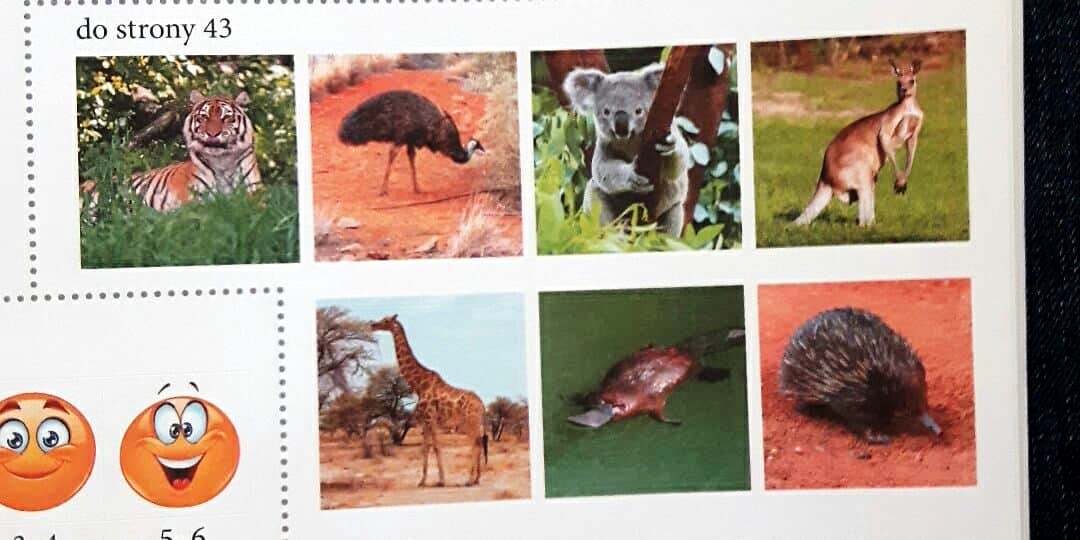 Edukacja muzyczna. Obejrzyj filmiki z rodzajami tańców i spróbuj przyporządkować dany taniec     do kontynentu.tango argentyńskie https://www.youtube.com/watch?v=GhuRLqiNm-oquickstep https://www.youtube.com/watch?v=fWlkquiHwestaniec birmański https://www.youtube.com/watch?v=9KHZODGheMAwalc wiedeński https://www.youtube.com/watch?v=55Zo8VsT1pUtaniec Aborygenów https://www.youtube.com/watch?v=UrnVlpHOx5oTaniec Trzcin https://www.youtube.com/watch?v=93YdyaV6zJY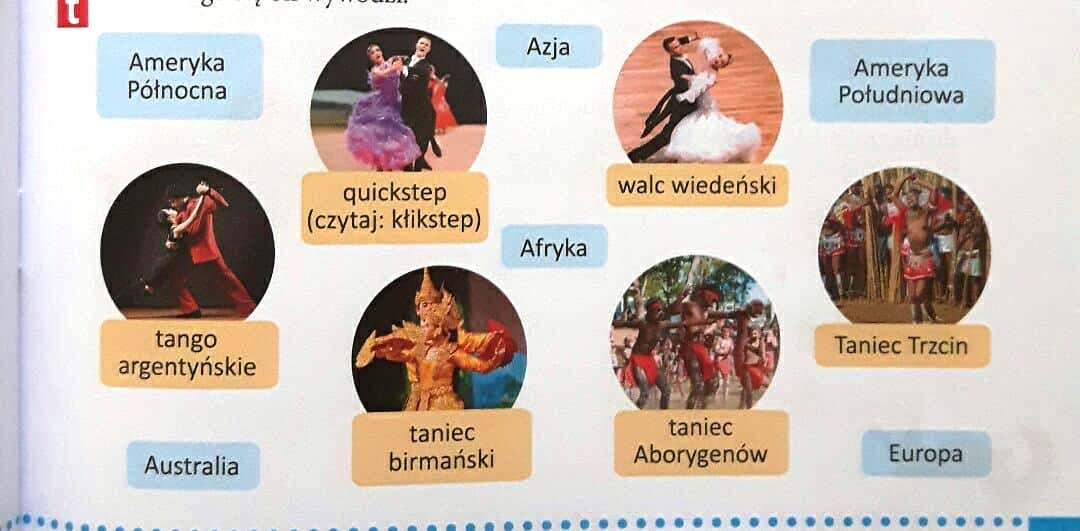 Edukacja informatyczna.W programie Paint stwórz kolaż na temat Australii.